Nom :Gr dateLinnéLinné Chap 3Nom :LinnéNom au complet :Carl von LinnéPériode de temps :(1707-1778)Théorie :La taxonomie(Classification des vivants)Nationalité :Suédois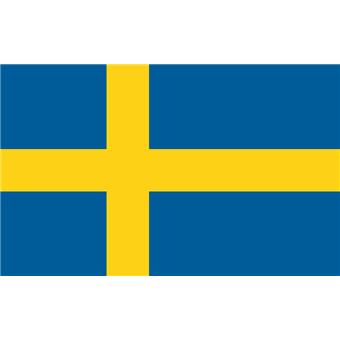 Son oeuvre :Systema natura(système de la nature)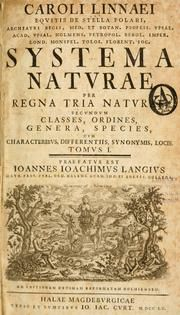 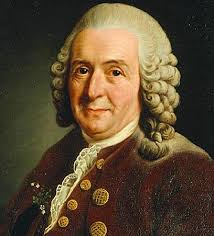 